,,მარტვილის მუნიციპალიტეტის 2012 წლის ბიუჯეტის დამტკიცების შესახებ“ მარტვილის მუნიციპალიტეტის საკრებულოს 2011 წლის 28 დეკემბრის №30 დადგენილებაში ცვლილების შეტანის შესახებ,,საქართველოს 2012 წლის სახელმწიფო ბიუჯეტის შესახებ” საქართველოს კანონის  91  მუხლის  საფუძველზე  სტიქიური მოვლენების შედეგების სალიკვიდაციოდ ზოგიერთი ღონისძიებების  განხორციელების შესახებ” საქართველოს პრემიერ-მინისტრის 2012 წლის 30 ივლისის  №1162  ბრძანების საფუძველზე მარტვილის მუნიციპალიტეტს დაზიანებული ინფრასტრუქტურის აღდგენასთან დაკავშირებული ღონისძიებების დასაფინანსებლად გამოეყო  50,0 ათ. ლარი; საქართველოს  მთავრობის  2012 წლის 13 ივლისის №1380 განკარგულებით  ,,საქართველოს პრეზიდენტის  სარეზერვო ფონდიდან თანხის გამოყოფის შესახებ’’ ,,საქართველოს 2012 წლის სახელმწიფო ბიუჯეტის შესახებ” საქართველოს  კანონით გათვალისწინებული მთავრობის სარეზერვო ფონდიდან  მარტვილის მუნიციპალიტეტისათვის გამოყოფილ იქნა  16,0 (თექვსმეტი ათასი) ათ.ლარი; ასევე წინა წელს გამოუყენებელი სახსრების შემოსავალმა 2012 წელს შეადგინა 120.5 ათ. ლარი.,,ადგილობრივი თვითმმართველობის შესახებ“ საქართველოს ორგანული კანონის 22-ე მუხლის პირველი პუნქტის ,,კ“ ქვეპუნქტის, ,,ნორმატიული აქტების შესახებ“ საქართველოს კანონის მე-20 მუხლის და საქართველოს კანონის „საქართველოს საბიუჯეტო კოდექსის“  შესაბამისად, მარტვილის მუნიციპალიტეტის საკრებულო ადგენს:1. ,,მარტვილის მუნიციპალიტეტის 2012 წლის ბიუჯეტის დამტკიცების შესახებ“ მარტვილის მუნიციპალიტეტის საკრებულოს 2011 წლის 28 დეკემბრის №30 დადგენილებაში (სსმ, 04/01/2012 წ., სარეგისტრაციო კოდი 190020020.35.109.016049)  შეტანილ იქნეს შემდეგი ცვლილება:    გადიდდეს მარტვილის მუნიციპალიტეტის 2012 დამტკიცებული ბიუჯეტის ხარჯვითი ნაწილი 186.5 ათ. ლარით, კერძოდ:ა) წარმომადგენლობითი და აღმასრულებელი ორგანოების ხარჯებში მუნიპალიტეტის საკრებულოს წარმომადგენლობითი ხარჯები 8,0 ათ. ლარით /კოდი 01 01/; მუნიციპალიტეტის გამგეობის წარმომადგენლობითი ხარჯები 8,0 ათ. ლარით, ტრანსპორტის ხარჯები 5,0 ათ. ლარით და არაფინანსური აქტივების ზრდის ხარჯები 7,3 ათ. ლარით /კოდი 01 02/;ბ) მარტვილის მუნიციპალიტეტის სახანძო დაცვისა და სამაშველო სამსახურის შრომის ანაზღაურების ხარჯები 7,6 ათ. ლარით /კოდი 02 00/.გ) სამხედრო აღრიცხვისა და გაწვევის სამსახურის  მივლინების ხარჯები 0,5 ათ. ლარით /კოდი 04 00/.დ) საკანალიზაციო სისტემების მოწყობა-რეაბილიტაციის ხარჯები 0,5 ათ. ლარით /კოდი 05 08/.ე) სტიქიის შედეგების ლიკვიდაციის ხარჯები 50,0 ათ. ლარით /კოდი 05 10/.ვ) წყლის სისტემების რეაბილიტაცია-ექსპლუატაციის ხარჯები 22,2 ათ.ლარით. /კოდი 05 12/.ზ) საფეხბურთო მოედნების მოწყობის ხარჯები 0,2 ათ. ლარით. /კოდი 05 06/.თ) პარკების, სკვერებისა და ინფრასტრუქტურის კეთილმოწყობის ხარჯები 1,9 ათ. ლარით. /კოდი 05 11/.ი) გაზის მილების გაყვანის ხარჯები 20,0 ათ. ლარით. /კოდი 05 03/.კ) განათლების ხარჯები 12,2 ათ. ლარით, მათ შორის:კ.ა) სკოლამდელი სააღმზრდელო დაწესებულების ხარჯები 5,0 ათ. ლარით. /კოდი 06 01/კ.ბ) საჯარო სკოლების დაფინანსების ხარჯები 6,0 ათ. ლარით /კოდი 06 02/კ.გ) მოსწავლე ახალგაზრდობის სახლის ხარჯები 1,2 ათ. ლარით /კოდი 06 03/.ლ) დასვენება, კულტურა და რელიგიის ხარჯებში სასპორტო სკოლის ხარჯები 2,5  ათ. ლარით /კოდი 07 01/ და საფეხბურთო სკოლის ხარჯები 4,6 ათ. ლარით /კოდი 07 07/.მ) სოციალური დაცვის ხარჯებში უკიდურესად შეჭირვებულთა სამედიცნო დახმარების ხარჯები 15,0 ათ. ლარით /კოდი 08 02/;  უკიდურესად შეჭირვებულთა ერთჯერადი დახმარების ხარჯები 4,0 ათ. ლარით /კოდი 08 04/ და ხანძრით, მიწისძვრით და სხვა სტიქიური მოვლენების შედეგად დაზარალებულთა ერთჯერადი დახმარების ხარჯები 17,0 ათ. ლარით /კოდი 08 10/.2. აგრეთვე შეტანილ იქნეს შიდა მუხლობრივი ცვლილება მარტვილის მუნიციპალიტეტის დამტკიცებული ბიუჯეტის ხარჯვით ნაწილში, კერძოდ:ა) შემცირებულ იქნეს სანიაღვრე არხებისა და ნაპირსამაგრი ნაგებობების მოწყობა, რეაბილიტაცია - ექსპლუატაციის ხარჯები 57,9 ათ. ლარით /კოდი 05 01/; გზების რეაბილიტაციის ხარჯები 69,2 ათ. ლარით /კოდი 05 04/; შენობებისა და სახურავების რებილიტაცია რეკონსტრუქციის ხარჯები 45,0 ათ. ლარით /კოდი 05 09/, სულ 172,1 ათ. ლარით.ბ) შემცირებული  172,1 ათ. ლარით გადიდდეს ხიდ-ბოგირების რეაბილიტაციის ხარჯები 89,1 ათ. ლარით /კოდი 05 05/,  გარე განათების რებილიტაცია-ექსპლუატაციის ხარჯები 38,0 ათ. ლარით. /კოდი 05 13/ და პარკების, სკვერებისა და ინფრასტრუქტურის კეთილმოწყობის ხარჯები 45,0 ათ. ლარით. /კოდი 05 11/.გ) დასვენების, კულტურისა და რელიგიის ხარჯებში შემცირებულ იქნეს კულტურული ღონისძიებების ხარჯები 15,0 ათ. ლარით /კოდი 07 04/ და აღნიშნული შემცირებული  15,0 ათ. ლარით გადიდდეს  სამუსიკო სკოლის ხარჯები 1,0 ათ. ლარით /კოდი 07 02/,  სასპორტო სკოლის ხარჯები 2,0  ათ. ლარით /კოდი 07 01/,  სოციალური დაცვის ხარჯებში უკიდურესად შეჭირვებულთა სამედიცნო დახმარების ხარჯები 5,0 ათ. ლარით /კოდი 08 02/, უკიდურესად შეჭირვებულთა ერთჯერადი დახმარების ხარჯები 2,0 ათ. ლარით /კოდი 08 04/ და ხანძრით, მიწისძვრით და სხვა სტიქიური მოვლენების შედეგად დაზარალებულთა ერთჯერადი დახმარების ხარჯები 5,0 ათ. ლარით /კოდი 08 10/;დ) სოციალური დაცვის ხარჯებში შემცირებულ იქნეს  9 აპრილის, 9 მაისის და აგვისტოს მოვლენების ხარჯები 1,4 ლარით /კოდი 08 09/ და აღნიშნული 1,4 ათ. ლარით გადიდდეს უკიდურესად შეჭირვებულთა ერთჯერადი დახმარების ხარჯები /კოდი 08 04/.3. აღნიშნული ცვლილებების გათვალისწინებით მარტვილის მუნიციპალიტეტის როგორც საშემოსავლო ასევე ხარჯვითი ნაწილი განისაზღვროს 9874,6 ათ. ლარის ოდენობით ნაცვლად 9688,1 ათ. ლარისა.4. დადგენილების  №1, №2, №3, №4 დანართები  ჩამოყალიბდეს  თანდართული  სახით.5. დადგენილება ამოქმედდეს გამოქვეყნებისთანავე. 6. დადგენილება გამოქვეყნდეს საქართველოს კანონმდებლობით დადგენილი   წესით.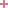 დანართი №1მარტვილის მუნიციპალიტეტის შემოსავლები